名字：_______________________________ 姓氏或客戶號：___________________________________________ 代名詞：________________街道地址：_____________________________________________________城市：__________________________________________________州：____________________________ 郵遞區號： 	______________________________ 電話號碼（非必需): ____________________________電郵地址：__________________________________________________________________ 出生日期：_________ / _________ / __________	                     （非必需）我在此證明，據本人所知，以上聲明真實無誤。我瞭解，以上資料只可由獲授權的美國住房及城市發展部（HUD）官員因聯邦注資補助之需進行核實。客戶 	訪問員客戶正楷姓名 	訪問員正楷姓名家長/客戶簽字                                      日期 	訪問員簽字                                          日期MOHCD 收集關於人種、族裔、性別傾向和性別認同方面的資料，以確保我們資助的計畫和服務符合我們所服務的弱勢社群的需求，並將匿名資訊報告給住宅暨都市發展部 (HUD) 等主要資助機構。MOHCD 保護您的個人身分資訊 (PII) 免於遺失、遭竊、濫用以及未經授權的存取和披露。PII 包括您的姓名、地址、出生日期、人種和族裔、性別、性別傾向/認同以及家庭人數和收入。此外，在報告、公開文件或公共網站中絕對不會包含 PII，並且獲得授權的人員只有在需要達到上述目的時才會查看 PII。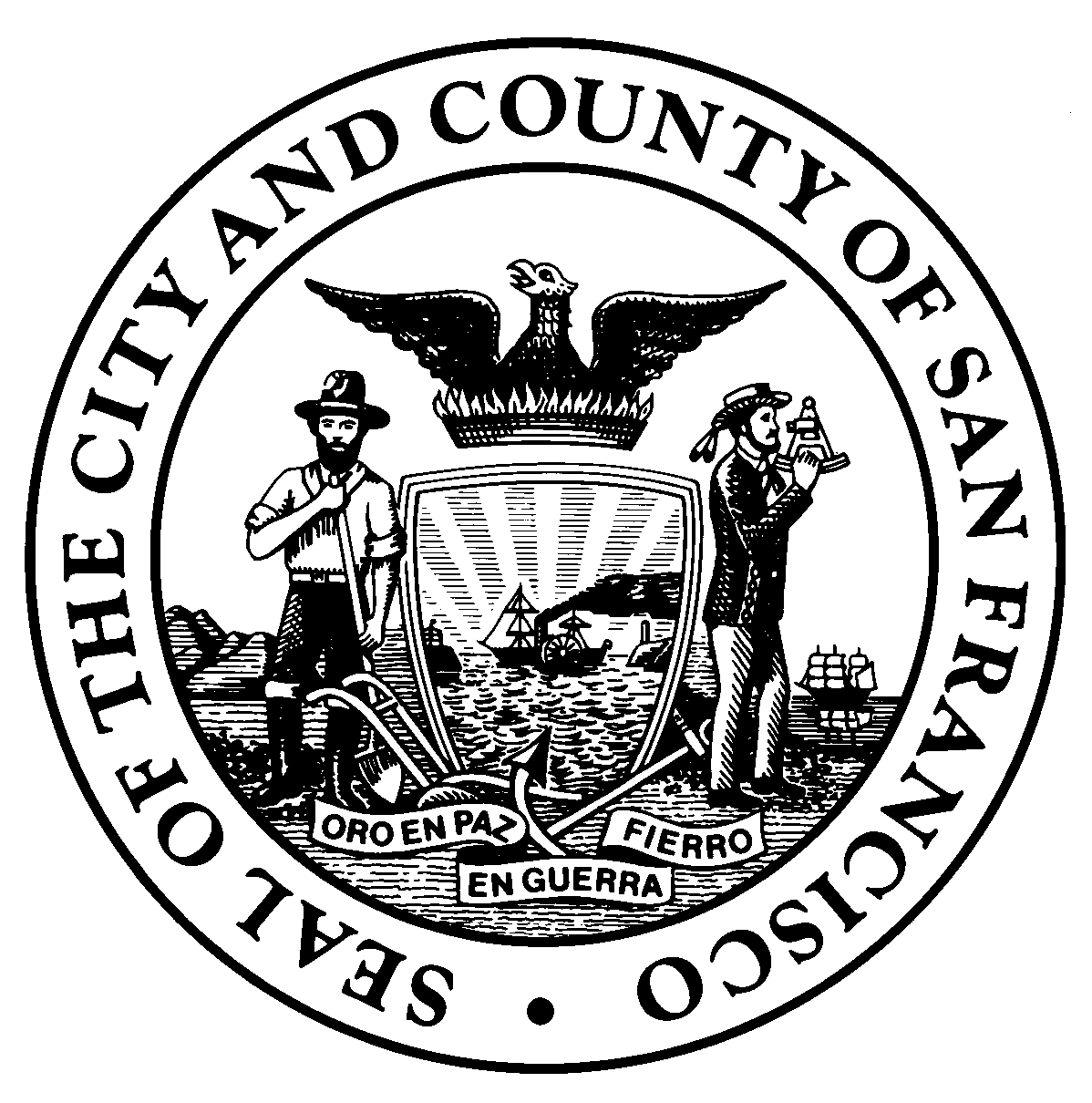 市長住房及社區發展辦公室（MOHCD）MOHCD客戶登記表與客戶審閱此表格，並填妥全部項目如需填表協助可參照指導說明檔案保存五年1.種族與族裔		如何最貼切描述您的種族/族裔背景？（標記全部適用方格）1.種族與族裔		如何最貼切描述您的種族/族裔背景？（標記全部適用方格）原住民美國印第安人/美國原住民（具體部族：________________________)墨西哥、加勒比、中美洲或南美洲原住民（具體部族：________________________)其他原住民族 ________________________原住民美國印第安人/美國原住民（具體部族：________________________)墨西哥、加勒比、中美洲或南美洲原住民（具體部族：________________________)其他原住民族 ________________________亞裔華裔 菲律賓裔日裔 韓裔蒙古裔 中亞裔南亞裔 東南亞裔 其他亞洲裔 ____________________拉丁裔加勒比裔 中美洲裔墨西哥裔 南美洲裔其他拉丁裔 ____________________ 黑色人種非裔 非裔美國人加勒比、中美洲、南美洲或墨西哥裔 其他黑種人 ________________________中東/西亞或北非北非裔 西亞裔其他中東或北非族裔 _______________太平洋島民查莫羅人 夏威夷原住民薩摩亞人其他太平洋島民 ________________________白種人歐洲裔 其他白種人 ________________________2.性認同與性取向您的性別是？ （標記最貼切描述您現時性別認同的一項） 女男	性別酷兒/非二元性別跨性女	跨性男未列出。請具體說明：________________________不想回答                                 您如何描述您的性取向或性認同？（標記一項）雙性戀同性戀存疑/不確定異性戀未列出。請具體說明：________________________不想回答                                  您希望別人如何稱呼您？   	 （非必需）您使用哪個人稱代詞？ （標記其一） 她                                   中性代詞（例如：其）他                                   未列出。請具體說明：                                                ___________________退伍軍人和殘障人士身分_________________________________________________________________________________________________您是退伍軍人嗎？ 	 是	 否您是殘障人士嗎？    	 是	 否5.家庭人數及收入退伍軍人和殘障人士身分_________________________________________________________________________________________________您是退伍軍人嗎？ 	 是	 否您是殘障人士嗎？    	 是	 否5.家庭人數及收入以下哪項最貼切描述您的家庭？一個家庭可包含一個人或一個共同居住的群體。（標記一項） 單親家庭 雙親家庭住在您家裡的人數（包括您本人）：____________未來12個月中全部成年家庭成員的預計收入之總和： $___________住在您家裡的人數（包括您本人）：____________未來12個月中全部成年家庭成員的預計收入之總和： $___________6.收入證明6.收入證明您是否正在接受任何類型的公眾福利補助？ （標記全部適用選項） 加州工作機會及兒童照護計劃（CalWorks） 加州糧食券（CalFresh）  Medi-Cal相關現金補助（Cash Assistance Linked to Medi-Cal，CALM） 移民現金補助計劃（Cash Assistance Program for Immigrants，CAPI） 縣府成人援助計劃（County Adult Assistance Program，CAAP） 加州醫療補助計劃（Medi-Cal） 難民現金補助（Refugee Cash Assistance） 社會安全殘障保險（Social Security Disability Insurance，SSDI） 安全保障補助金（Supplemental Security Income，SSI）您的收入通過哪些資料核實？（標記全部適用選項） 公眾福利（如果您選擇了左邊的任何一項，請標記此項） 工資單 報稅表 失業救濟金 退伍軍人津貼 租金補助（例如：第八章房屋補助券(Section 8 voucher)) 寄養安置 自己證明。請說明：________________________